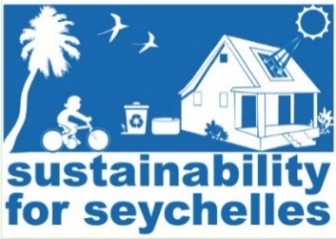 S4S Member/Volunteer Form 2014S4S Member/Volunteer Form 2014S4S Member/Volunteer Form 2014S4S Member/Volunteer Form 2014S4S Member/Volunteer Form 2014S4S Member/Volunteer Form 2014S4S Member/Volunteer Form 2014S4S Member/Volunteer Form 2014S4S Member/Volunteer Form 2014S4S Member/Volunteer Form 2014S4S Member/Volunteer Form 2014S4S Member/Volunteer Form 2014S4S Member/Volunteer Form 2014S4S Member/Volunteer Form 2014S4S Member/Volunteer Form 2014S4S Member/Volunteer Form 2014S4S Member/Volunteer Form 2014S4S Member/Volunteer Form 2014S4S Member/Volunteer Form 2014S4S Member/Volunteer Form 2014Name:Name:Address:Address:Telephone/Mobile:Telephone/Mobile:Email:Email:Organization:Organization:Profession:Profession:Date of Birth:Date of Birth:Please tell us why you would like to join S4S:Please tell us why you would like to join S4S:Interests:(Mark a ‘x’ in the box)Interests:(Mark a ‘x’ in the box)SustainabilitySustainabilitySustainabilitySustainabilitySustainabilitySustainabilitySustainabilitySustainabilitySustainabilitySustainabilityClimate ChangeClimate ChangeClimate ChangeClimate ChangeInterests:(Mark a ‘x’ in the box)Interests:(Mark a ‘x’ in the box)Waste RecyclingWaste RecyclingWaste RecyclingWaste RecyclingWaste RecyclingWaste RecyclingWaste RecyclingWaste RecyclingWaste RecyclingWaste RecyclingCommunitiesCommunitiesCommunitiesCommunitiesInterests:(Mark a ‘x’ in the box)Interests:(Mark a ‘x’ in the box)WaterWaterWaterWaterWaterWaterWaterWaterWaterWaterBiodiversityBiodiversityBiodiversityBiodiversityInterests:(Mark a ‘x’ in the box)Interests:(Mark a ‘x’ in the box)Renewable EnergyRenewable EnergyRenewable EnergyRenewable EnergyRenewable EnergyRenewable EnergyRenewable EnergyRenewable EnergyRenewable EnergyRenewable EnergyOtherOtherOtherOtherVolunteer SectionVolunteer SectionVolunteer SectionVolunteer SectionVolunteer SectionVolunteer SectionVolunteer SectionVolunteer SectionVolunteer SectionVolunteer SectionVolunteer SectionVolunteer SectionVolunteer SectionVolunteer SectionVolunteer SectionVolunteer SectionVolunteer SectionVolunteer SectionVolunteer SectionVolunteer SectionVolunteer SectionVolunteer SectionSkills:Education background/ training/ talents/ expertiseSkills:Education background/ training/ talents/ expertiseActivities you would like to help with:(Mark a ‘x’ in the box)Activities you would like to help with:(Mark a ‘x’ in the box)WorkshopWorkshopWorkshopWorkshopWorkshopWorkshopWorkshopWorkshopWorkshopClean upClean upClean upClean upActivities you would like to help with:(Mark a ‘x’ in the box)Activities you would like to help with:(Mark a ‘x’ in the box)EducationEducationEducationEducationEducationEducationEducationEducationEducationOutdoorOutdoorOutdoorOutdoorActivities you would like to help with:(Mark a ‘x’ in the box)Activities you would like to help with:(Mark a ‘x’ in the box)EventsEventsEventsEventsEventsEventsEventsEventsEventsCommunity OutreachCommunity OutreachCommunity OutreachCommunity OutreachActivities you would like to help with:(Mark a ‘x’ in the box)Activities you would like to help with:(Mark a ‘x’ in the box)OfficeOfficeOfficeOfficeOfficeOfficeOfficeOfficeOfficeArtArtArtArtActivities you would like to help with:(Mark a ‘x’ in the box)Activities you would like to help with:(Mark a ‘x’ in the box)General LaborGeneral LaborGeneral LaborGeneral LaborGeneral LaborGeneral LaborGeneral LaborGeneral LaborGeneral LaborGraphic DesignGraphic DesignGraphic DesignGraphic DesignActivities you would like to help with:(Mark a ‘x’ in the box)Activities you would like to help with:(Mark a ‘x’ in the box)SurveySurveySurveySurveySurveySurveySurveySurveySurveyTransportTransportTransportTransportAvailable times:Available times:Available days:(Mark a ‘x’ in the box)Available days:(Mark a ‘x’ in the box)MonMonMonTueTueWedWedWedWedThuFriAvailable days:(Mark a ‘x’ in the box)Available days:(Mark a ‘x’ in the box)SatSatSunSunSunSunOccasionalOccasionalOccasionalOccasionalOccasionalOccasionalSign:Sign:Date:Date:Please give/email completed form to S4SPlease give/email completed form to S4SPost:PO Box 900, Suite A9 Arpent Vert, Port Victoria, Beau Vallon, SeychellesTelephone:(+248) 251-9135 or 422-4072Post:PO Box 900, Suite A9 Arpent Vert, Port Victoria, Beau Vallon, SeychellesTelephone:(+248) 251-9135 or 422-4072Post:PO Box 900, Suite A9 Arpent Vert, Port Victoria, Beau Vallon, SeychellesTelephone:(+248) 251-9135 or 422-4072Post:PO Box 900, Suite A9 Arpent Vert, Port Victoria, Beau Vallon, SeychellesTelephone:(+248) 251-9135 or 422-4072Post:PO Box 900, Suite A9 Arpent Vert, Port Victoria, Beau Vallon, SeychellesTelephone:(+248) 251-9135 or 422-4072Post:PO Box 900, Suite A9 Arpent Vert, Port Victoria, Beau Vallon, SeychellesTelephone:(+248) 251-9135 or 422-4072Post:PO Box 900, Suite A9 Arpent Vert, Port Victoria, Beau Vallon, SeychellesTelephone:(+248) 251-9135 or 422-4072Post:PO Box 900, Suite A9 Arpent Vert, Port Victoria, Beau Vallon, SeychellesTelephone:(+248) 251-9135 or 422-4072Post:PO Box 900, Suite A9 Arpent Vert, Port Victoria, Beau Vallon, SeychellesTelephone:(+248) 251-9135 or 422-4072Post:PO Box 900, Suite A9 Arpent Vert, Port Victoria, Beau Vallon, SeychellesTelephone:(+248) 251-9135 or 422-4072Post:PO Box 900, Suite A9 Arpent Vert, Port Victoria, Beau Vallon, SeychellesTelephone:(+248) 251-9135 or 422-4072Post:PO Box 900, Suite A9 Arpent Vert, Port Victoria, Beau Vallon, SeychellesTelephone:(+248) 251-9135 or 422-4072Post:PO Box 900, Suite A9 Arpent Vert, Port Victoria, Beau Vallon, SeychellesTelephone:(+248) 251-9135 or 422-4072Email:info@s4seychelles.comWebsite:http://www.s4seychelles.comFacebook:Sustainability for Seychelles (S4S)Email:info@s4seychelles.comWebsite:http://www.s4seychelles.comFacebook:Sustainability for Seychelles (S4S)Email:info@s4seychelles.comWebsite:http://www.s4seychelles.comFacebook:Sustainability for Seychelles (S4S)Email:info@s4seychelles.comWebsite:http://www.s4seychelles.comFacebook:Sustainability for Seychelles (S4S)Email:info@s4seychelles.comWebsite:http://www.s4seychelles.comFacebook:Sustainability for Seychelles (S4S)Email:info@s4seychelles.comWebsite:http://www.s4seychelles.comFacebook:Sustainability for Seychelles (S4S)Email:info@s4seychelles.comWebsite:http://www.s4seychelles.comFacebook:Sustainability for Seychelles (S4S)Office Use OnlyApproved by Chair:Approved by Chair:Approved by Chair:Approved by Chair:Approved by Chair:Approved by Chair:Approved by Chair:Approved by Chair:Approved by Chair:Date:Date:Date:Date:Date:Date:Date:Date:Sign:Sign:Sign:Sign: